Massachusetts Department of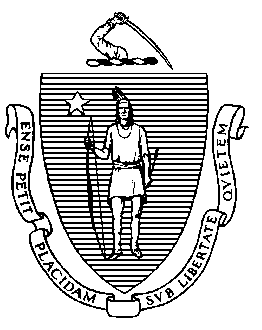 Elementary and Secondary Education75 Pleasant Street, Malden, Massachusetts 02148-4906 	Telephone: (781) 338-3000                                                                                                                 TTY: N.E.T. Relay 1-800-439-2370June 7, 2016Matthew Spengler, Executive DirectorBlueprint Schools Network61 Chapel Street Suite 1Newton, MA 02458Re: Turnaround Plan for the Paul A. Dever Elementary SchoolDear Mr. Spengler:I have reviewed your request to modify the Turnaround Plan for the Paul A. Dever ElementarySchool to incorporate more time for weekly staff professional development and collaborative planning and to expand the school year. (See attached Proposal for Amendment to Level 5School Turnaround Plan dated May 17, 2016.)As you noted, this change is in response to teacher and leader feedback indicating that there is a need for more frequent staff professional development and collaborative planning. Accordingly, for the reasons set forth in the proposal, and pursuant to G.L. c. 69, § 1J(v), I modify the Dever School Turnaround Plan to include a weekly early release day to be used for professional development, and to expand the school calendar to 186 instructional days. Students will continue to have at least 20 percent more instructional time than their peers in the district and teachers will continue to have a 9-hour work day. Sincerely, SIGNED BY COMMISSIONER CHESTERMitchell D. Chester, Ed.D.Commissioner of Elementary and Secondary EducationMitchell D. Chester, Ed.D.Commissioner